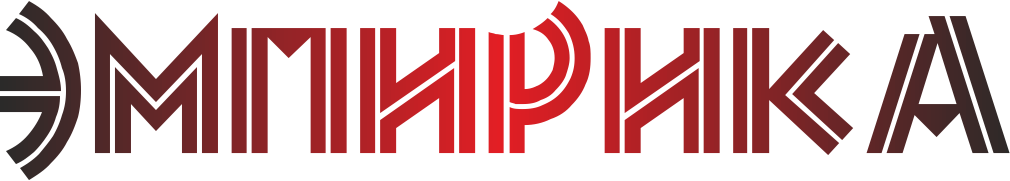 Россия, 625000, г. Тюмень, ул. М.Сперанского, 37 кв.56  тел. 8 929 266 06 90 e-mail: sociologos@bk.ruИНН/КПП 7203342002/720301001  р/с 40702810200020018429  в Филиале №6602 ВТБ 24 (ПАО)   к/с 30101810965770000413 БИК 046577413УТВЕРЖДАЮГенеральный директорРупп С.В.Результаты проведения независимой оценки качества условий осуществления образовательной деятельности организациями, осуществляющими образовательную деятельность, на территории Бурейского района Амурской областиТюмень, 2020 г.Для выявления качества условий осуществления образовательной деятельности организациями, осуществляющими образовательную деятельность, на территории Бурейского района была проведена независимая оценка. Все работы выполнены в соответствии с:Федеральным законом от 05.12.2017№ 392 «О внесении изменений в отдельные законодательные акты Российской Федерации по вопросам совершенствования проведения независимой оценки качества условий оказания услуг организациями в сфере культуры, охраны здоровья, образования, социального обслуживания и федеральными учреждениями медико-социальной экспертизы»;Федеральным законом от 21.07.2014 № 256-ФЗ «О внесении изменений в отдельные законодательные акты Российской Федерации по вопросам проведения независимой оценки качества оказания услуг организациями в сфере культуры, социального обслуживания, охраны здоровья и образования»;Постановлением Правительства РФ от 31.05.2018 № 638 «Об утверждении Правил сбора и обобщения информации о качестве условий оказания услуг организациями в сфере культуры, охраны здоровья, образования, социального обслуживания и федеральными учреждениями медико-социальной экспертизы»;Методикой выявления и обобщения мнения граждан о качестве условий оказания услуг организациями в сфере культуры, охраны здоровья, образования, социального обслуживания и федеральными учреждениями медико-социальной экспертизы (утверждена приказом Минтруда России от 30 октября 2018 г. № 675н);Единым порядком расчета показателей, характеризующих общие критерии оценки качества условий оказания услуг организациями в сфере культуры, охраны здоровья, образования, социального обслуживания и федеральными учреждениями медико-социальной экспертизы, утвержденным приказом Минтруда России от 31 мая 2018 г. № 344н «Об утверждении Единого порядка расчета показателей, характеризующих общие критерии оценки качества условий оказания услуг организациями в сфере культуры, охраны здоровья, образования, социального обслуживания и федеральными учреждениями медико-социальной экспертизы»;Приказом Минфина России от 22.07.2015 № 116н «О составе информации о результатах независимой оценки качества образовательной деятельности организаций, осуществляющих образовательную деятельность, оказания услуг организациями культуры, социального обслуживания, медицинскими организациями, размещаемой на официальном сайте для размещения информации о государственных и муниципальных учреждениях в информационно-телекоммуникационной сети «Интернет» и порядок ее размещения»;Приказом Министерства просвещения Российской Федерации от 13.03.2019 г. № 114 "Об утверждении показателей, характеризующих общие критерии оценки качества условий осуществления образовательной деятельности организациями, осуществляющими образовательную деятельность по основным общеобразовательным программам среднего профессионального образования, основным программам профессионального обучения, дополнительным общеобразовательным программам.Совокупность используемых методов при оказании услуг, позволила получить информации по следующим направлениям:1) открытость и доступность информации об организации в сфере образования;2) комфортность условий предоставления услуг, в том числе время ожидания предоставления услуг;3) доброжелательность, вежливость работников организаций в сфере образования;4) удовлетворенность качеством условий оказания услуг;5) доступность услуг для инвалидов.Сбор и обобщение информации о качестве условий оказания услуг осуществлялся в соответствии с показателями, характеризующими общие критерии оценки условий качества оказания услуг.Согласно методическим рекомендациям по проведению независимой оценки опросу подлежит 40% от числа получателей услуг за предыдущий календарный период, но не более 600 человек. Все работы проведены удаленно, при помощи специализированного сервиса «Тестограф».Итоговый значение по результатам НОК для сферы образования Бурейского района Амурской области составляет 84,4 балла.Итоговый рейтинги образовательных организаций по результатам НОК№п/пОрганизацияБаллы по показателю характеризующему открытость и доступность информации об организации1Малиновский ДС Березка97,02Алексеевская СОШ97,03Родионовская СОШ96,34Бурейский ДС №50 Теремок95,65Райчихинская СОШ95,46Успеновская ООШ94,37Малиновская СОШ94,28Новобурейская СОШ №194,09Старорайчихинская СОШ93,110Талаканская СОШ №592,511Новобурейский ДС Искорка92,312Бурейская СОШ90,3№ п/пОрганизацияБаллы по показателю характеризующему комфортность условий оказания услуг1Алексеевская СОШ100,02Малиновская СОШ98,43Райчихинская СОШ98,14Малиновский ДС Березка97,65Успеновская ООШ97,16Бурейский ДС №50 Теремок96,57Новобурейская СОШ №196,38Талаканская СОШ №592,99Бурейская СОШ90,510Родионовская СОШ90,011Новобурейский ДС Искорка84,012Старорайчихинская СОШ78,7№ п/пОрганизацияБаллы по показателю характеризующему доступность услуг для инвалидов1Талаканская СОШ №561,62Родионовская СОШ60,03Старорайчихинская СОШ60,04Райчихинская СОШ58,05Успеновская ООШ58,06Алексеевская СОШ54,07Малиновская СОШ53,08Новобурейская СОШ №150,89Бурейская СОШ49,410Новобурейский ДС Искорка31,511Бурейский ДС №50 Теремок23,512Малиновский ДС Березка18,0№ п/пОрганизацияБаллы по показателю характеризующему доброжелательность и вежливость работников организации1Алексеевская СОШ100,02Родионовская СОШ99,13Малиновский ДС Березка98,14Бурейский ДС №50 Теремок95,75Малиновская СОШ95,56Новобурейская СОШ №195,27Райчихинская СОШ94,48Бурейская СОШ93,09Новобурейский ДС Искорка93,010Успеновская ООШ93,011Старорайчихинская СОШ92,512Талаканская СОШ №587,9№ п/пОрганизацияБаллы по показателю характеризующему удовлетворенность условиями оказания услуг1Алексеевская СОШ100,02Успеновская ООШ96,53Малиновский ДС Березка96,24Бурейский ДС №50 Теремок94,75Малиновская СОШ93,86Новобурейский ДС Искорка92,67Новобурейская СОШ №192,68Райчихинская СОШ89,69Родионовская СОШ88,010Старорайчихинская СОШ87,911Бурейская СОШ84,512Талаканская СОШ №577,9№ п/пОрганизацияИтоговые баллы по результатам НОК1Алексеевская СОШ90,22Успеновская ООШ87,83Райчихинская СОШ87,14Малиновская СОШ87,05Родионовская СОШ86,76Новобурейская СОШ №185,87Талаканская СОШ №582,58Старорайчихинская СОШ82,49Бурейская СОШ81,510Малиновский ДС Березка81,411Бурейский ДС №50 Теремок81,212Новобурейский ДС Искорка78,7